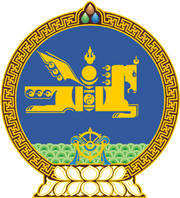 МОНГОЛ УЛСЫН ХУУЛЬ2022 оны 11 сарын 04 өдөр                                                                    Төрийн ордон, Улаанбаатар хот   МӨНГӨ УГААХ БОЛОН ТЕРРОРИЗМЫГ   САНХҮҮЖҮҮЛЭХТЭЙ ТЭМЦЭХ ТУХАЙ   ХУУЛЬД НЭМЭЛТ ОРУУЛАХ ТУХАЙ1 дүгээр зүйл.Мөнгө угаах болон терроризмыг санхүүжүүлэхтэй тэмцэх тухай хуулийн 4 дүгээр зүйлд доор дурдсан агуулгатай 4.1.11 дэх заалт нэмсүгэй:“4.1.11.Мөнгөн зээлийн үйл ажиллагааг зохицуулах тухай хуульд заасан мөнгөн зээлийн үйл ажиллагаа эрхлэх этгээд.”2 дугаар зүйл.Энэ хуулийг Мөнгөн зээлийн үйл ажиллагааг зохицуулах тухай хууль хүчин төгөлдөр болсон өдрөөс эхлэн дагаж мөрдөнө. МОНГОЛ УЛСЫН ИХ ХУРЛЫН ДАРГА 				Г.ЗАНДАНШАТАР